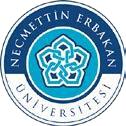 Tek Ders Sınavı Başvuru Dilekçesi                                                                      T.C.                                        NECMETTİN ERBAKAN ÜNİVERSİTESİ      Sağlık Hizmetleri Meslek Yüksekokulu MüdürlüğüneMezuniyetim için başarısız olduğum aşağıda bilgileri verilen dersten tek ders sınavına girmek istiyorum.Gereğini arz ederim.…../……/20....Adı SoyadıİmzaÖğrencininAdı SoyadıÖğrenci NumarasıProgramıDanışmanıTelAdresTek Ders Sınavı Talep Edilen Ders BilgileriDers KoduDers AdıDers Kredi / AKTS